Cocos IslandsCocos IslandsCocos IslandsApril 2025April 2025April 2025April 2025MondayTuesdayWednesdayThursdayFridaySaturdaySunday123456Self Determination Day789101112131415161718192021222324252627Easter MondayAnzac Day282930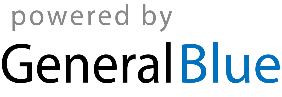 